Supplies for “Painting with Paper” workshop with Caroline Garrett Hardy The Gertrude Herbert Art InstituteSketchbook of choiceScissorsExacto knife, OptionalRulerBall point penEbony pencil OR Woodless “Pentalic Graphite” 4B to 8B (a 2B can work, but softer, eg: 4B or higher, is better) EraserElmers Glue ( not the school-friendly kind) Cheap brush about an inch wideTracing paper: 3 sheets, Size approximately 11” x 14”  ( this can be from a roll. No need for the expensive Vellum tracing paper) If you do not have your own, the instructor will have some on handScotch tape Magazines with color photographs to use as scrap paperA printed color-copy image ( 10” x 8” or 11” x 14” ) of your choosing Note: the image must be printed out on paper. To have it only on your iPhone or cell phone won’t work for this technique. Suggested choice of image:  Pet, a still life, or a person’s face. This technique works well for any of these. If in doubt, please bring several possibilities and we’ll find the best image to work with. Be sure your subject matter fills most of the image area. A tiny image, ie; your main subject is further away, will be difficult to work with. You will find that trying to copy a teeny image is very frustrating. You can try enlarging the image when you have it printed. Staples or Office Depot can do this if you cannot do this at home. If in doubt, bring several choices. If you have several images you want to use, please bring all of them. We can discuss what will work best. If you cannot find any image you wish to use as subject matter, your instructor will have some spare printed images for you to use. Optional: any favorite collaging papers you might want to use or shareInstructor provides: The substrate for your collage ( hot- or cold-press illustration board), bins of paper scraps to use as collage material, waxed paper , and wall adhesive or other cellulose paste. The workshop will begin at 10 am, with a 45 minute – an hour break for lunch. Bring a bag lunch and drink.  By 3:15 - 3:30 pm we will gather for comments and to view each other’s works. Your collage painting will be well on its way to completion. Workshop ends at 4 pm. Examples of Student’s work at the end of previous workshops: 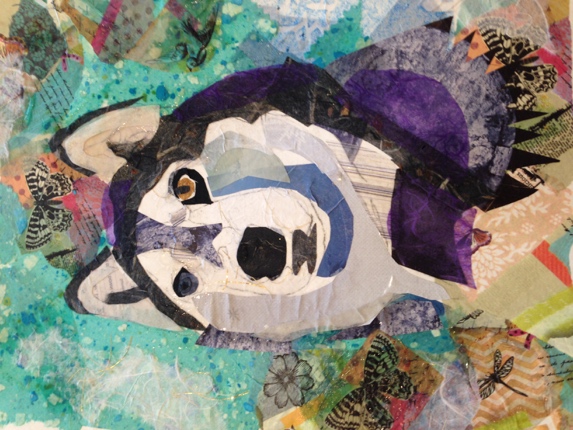 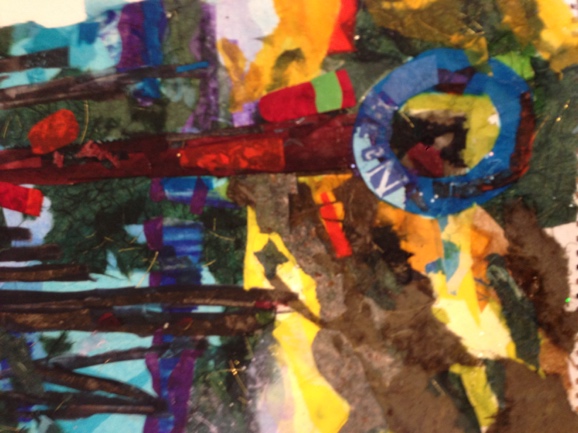 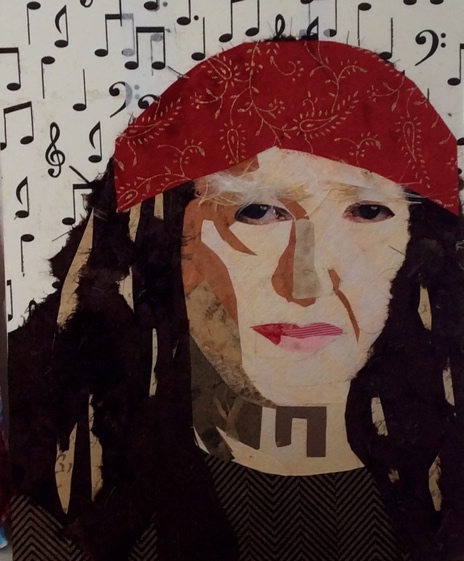 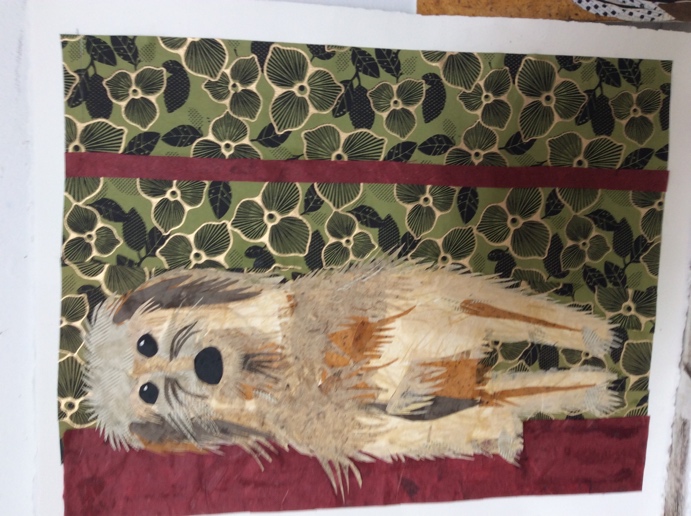 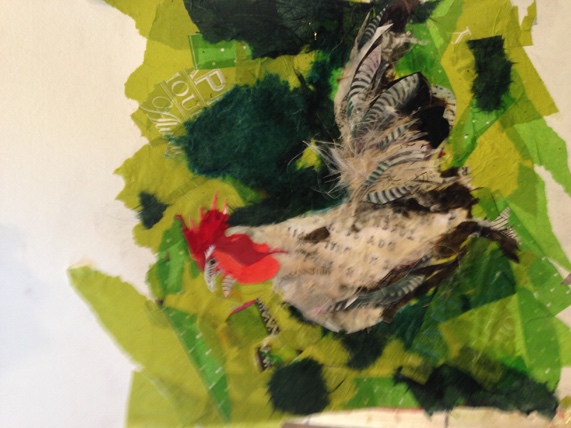 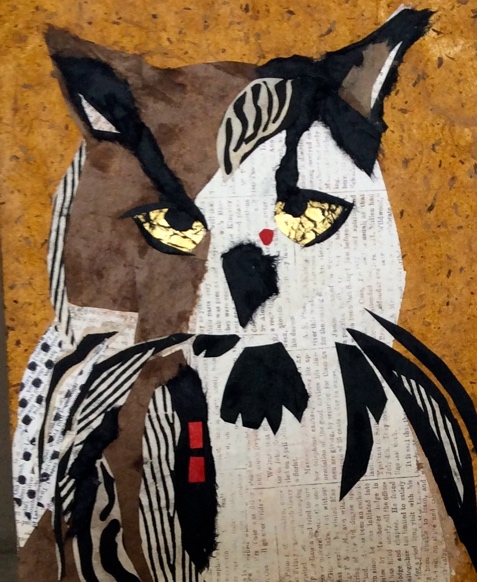 